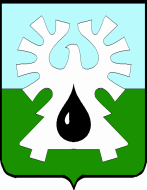 ГОРОДСКОЙ ОКРУГ УРАЙХАНТЫ-МАНСИЙСКОГО АВТОНОМНОГО ОКРУГА- ЮГРЫДУМА  ГОРОДА УРАЙПРЕДСЕДАТЕЛЬРАСПОРЯЖЕНИЕот 30.12.2021 		                                                                         №116-од О проведении седьмого заседания Думы города Урай седьмого созыва      В соответствии с действующим законодательством,  планом работы Думы города Урай седьмого созыва, утвержденным решением Думы города от 23.12.2021 №47:      1. Провести 24.02.2022 в  9-00 часов седьмое  заседание Думы города Урай седьмого созыва, начало работы постоянных комиссий с 15.02.2022, совещание депутатов по подготовке проведения заседания Думы- 21.02.2022.      2. Включить в проект повестки седьмого заседания Думы города Урай седьмого созыва  вопросы:   1) Внедрение в городе Урай инвестиционного проекта по модернизации цеха по переработке молока АО «Агроника».    2) О внесении изменений в бюджет городского округа Урай Ханты-Мансийского автономного округа – Югры на 2022 год и на плановый период 2023 и 2024 годов.    3) О дополнительных основаниях для внесения изменений в сводную бюджетную роспись.    4) О реализации в 2021 году администрацией города Урай Национального проекта «Демография».    5) О реализации в 2021 году администрацией города Урай Национального проекта «Малое и среднее предпринимательство и поддержка индивидуальной предпринимательской инициативы».    6) О реализации программных мероприятий по замене ветхих (аварийных) сетей водо-, газоснабжения, водоотведения.    7) О ремонте МБОУ гимназия имени А.И. Яковлева. 8) О результатах проведения в 2021 году инвентаризации жилых помещений, находящихся в муниципальной собственности.       3. Администрации города Урай представить проекты документов в Думу города с обязательным  указанием докладчиков по вносимым вопросам (включая электронный вариант) с визами согласования, заключениями Контрольно-счетной палаты города, согласно приложению.      4. В случае неподготовленности вопросов к указанному сроку ответственным представить соответствующую информацию в аппарат Думы города.ПредседательДумы города Урай                                                                     А.В. ВеличкоПриложениек распоряжению председателя Думы города Урай от 30.12.2021 № 116 -одГрафиквнесения проектов решений и документов к 7-му заседанию  Думы города№п/пНаименование вопросаСроки  внесенияСроки  внесения№п/пНаименование вопросав КСПв Думу1.Внедрение в городе Урай инвестиционного проекта по модернизации цеха по переработке молока АО «Агроника».до 10.02.222.О внесении изменений в бюджет городского округа Урай Ханты-Мансийского автономного округа – Югры на 2022 год и на плановый период 2023 и 2024 годов.до 03.02.2022до 10.02.223.О дополнительных основаниях для внесения изменений в сводную бюджетную роспись. до 10.02.224.О реализации в 2021 году администрацией города Урай Национального проекта «Демография». до 10.02.225.О реализации в 2021 году администрацией города Урай Национального проекта «Малое и среднее предпринимательство и поддержка индивидуальной предпринимательской инициативы».до 10.02.226.О реализации программных мероприятий по замене ветхих (аварийных) сетей водо-, газоснабжения, водоотведения. до 10.02.227.О ремонте МБОУ гимназия имени А.И. Яковлева. до 10.02.228.О результатах проведения в 2021 году инвентаризации жилых помещений, находящихся в муниципальной собственности. до 10.02.22Дополнительные вопросы  в  повестку (проекты решений для согласования в  аппарате Думы)  Дополнительные вопросы  в  повестку (проекты решений для согласования в  аппарате Думы)  до 07.02.2022до 07.02.2022